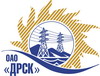 Открытое акционерное общество«Дальневосточная распределительная сетевая  компания»ПРОТОКОЛ рассмотрения  заявок участников ПРЕДМЕТ ЗАКУПКИ: открытый запрос предложений на право заключения Договора на выполнение работ для нужд филиала ОАО «ДРСК» «Хабаровские электрические сети» Капитальный ремонт ПС КЖБК (закупка 1435 раздел 1.1. ГКПЗ 2014 г.)Плановая стоимость: 6 356 000,0  руб. без НДС. Указание о проведении закупки от 24.03.2014 № 70.ПРИСУТСТВОВАЛИ: постоянно действующая Закупочная комиссия 2-го уровня.ВОПРОСЫ ЗАСЕДАНИЯ ЗАКУПОЧНОЙ КОМИССИИ:О признании предложений соответствующими условиям закупки.О предварительной ранжировке предложений.О проведении переторжки.ВОПРОС 1 «О признании предложений соответствующими условиям закупки»РАССМАТРИВАЕМЫЕ ДОКУМЕНТЫ:Протокол процедуры вскрытия конвертов с заявками участников.Сводное заключение экспертов Моториной О.А., Сазанского А.В. и Лаптева И.А.Предложения участников.ОТМЕТИЛИ:Предложения ООО «Юнит» г. Хабаровск, ИП Ким Игорь Николаевич г. Комсомольск-на-Амуре, ООО «Ремонтно-строительная организация» г. Хабаровск признаются удовлетворяющими по существу условиям закупки. Предлагается принять данные предложения к дальнейшему рассмотрению.ВОПРОС 2 «О предварительной ранжировке предложений»РАССМАТРИВАЕМЫЕ ДОКУМЕНТЫ:Протокол процедуры вскрытия конвертов с заявками участников.Сводное заключение экспертов Моториной О.А., Сазанского А.В. и Лаптева И.А.Предложения участников.ОТМЕТИЛИ:В соответствии с требованиями и условиями, предусмотренными извещением о закупке и Закупочной документацией, предлагается предварительно ранжировать предложения следующим образом:ВОПРОС 3 «О проведении переторжки»ОТМЕТИЛИ:Учитывая результаты экспертизы предложений Участников закупки Закупочная комиссия полагает  целесообразным проведение переторжки.РЕШИЛИ:Признать предложения ООО «Юнит» г. Хабаровск, ИП Ким Игорь Николаевич г. Комсомольск-на-Амуре, ООО «Ремонтно-строительная организация» г. Хабаровск соответствующим условиям закупки. Утвердить ранжировку предложений участников после поведения переторжки:1 место – ООО «Ремонтно-строительная организация» г. Хабаровск 2 место – ИП Ким Игорь Николаевич г. Комсомольск-на-Амуре3 место – ООО «Юнит» г. ХабаровскПровести переторжку по всем лотам.Пригласить к участию в переторжке следующих участников: ООО «Юнит» г. Хабаровск, ИП Ким Игорь Николаевич г. Комсомольск-на-Амуре, ООО «Ремонтно-строительная организация» г. Хабаровск. Определить форму переторжки: заочная.Назначить переторжку на 15.05.2014  в 10:00 благовещенского времени.Место проведения переторжки: 675000, г. Благовещенск, ул. Шевченко 28, каб. 244.Техническому секретарю Закупочной комиссии уведомить участников, приглашенных к участию в переторжке о принятом комиссией решении.Ответственный секретарь Закупочной комиссии 2 уровня                               О.А.МоторинаТехнический секретарь Закупочной комиссии 2 уровня                                    О.В.Чувашова            №  245/УР-Рг. Благовещенск13 мая 2014 г.Место в ран-жировкеНаименование и адрес участникаЦена заявки, руб. Иные существенные условия1ООО «Ремонтно-строительная организация» 680031, г. Хабаровск, ул. Рыбинская, д. 215 368 862,0 руб. без НДС (6 335 257,16 руб. с НДС) В цену включены все налоги и обязательные платежи, все скидки.Срок выполнения: начало выполнения работ с момента заключения договора, окончание – 31.07.2014 г. Условия оплаты:  без аванса, остальные условия в соответствии с договором. Гарантия на своевременное и качественное выполнение работ, а также на устранение дефектов, возникших по вине подрядчика, составляет 24 месяца со дня подписания акта сдачи-приемки. Гарантия на материалы и оборудование, поставляемые подрядчиком не менее 24 месяцев.  Срок действия оферты до 09.06.2014 г.2 ИП Ким Игорь Николаевич 681024, г. Комсомольск-на-Амуре, по. Первостроителей, 21-6536 325 088,0 руб. без НДС (НДС не предусмотрен) В цену включены все налоги и обязательные платежи, все скидки.Срок выполнения: май – июль 2014 г. Условия оплаты:  без аванса, остальные условия в соответствии с договором. Гарантия на своевременное и качественное выполнение работ, а также на устранение дефектов, возникших по вине подрядчика, составляет 24 месяца со дня подписания акта сдачи-приемки. Срок действия оферты до 31.12.2014 г.3ООО «Юнит» 680013, г. Хабаровск, ул. Лермонтова, д. 3, оф. 306 356 094,0 руб. без НДС (НДС не предусмотрен) В цену включены все налоги и обязательные платежи, все скидки.Срок выполнения: май – июль 2014 г. Условия оплаты:  без аванса, остальные условия в соответствии с договором. Гарантия на своевременное и качественное выполнение работ, а также на устранение дефектов, возникших по вине подрядчика, составляет 24 месяца со дня подписания акта сдачи-приемки. Срок действия оферты до 31.12.2014 г.